养老服务市级扶持补贴申请材料清单及办理流程    一、补贴项目申请清单、样式社区老年人日间照料中心、农村幸福院运营奖补项目（一）申请材料清单    1.社区老年人日间照料中心、农村幸福院市级运营补助申请表（附件1）。 2.日常运营与服务情况报告。个人或社会力量运营的，还应提供运营主体法人登记证书复印件。（二）模板样式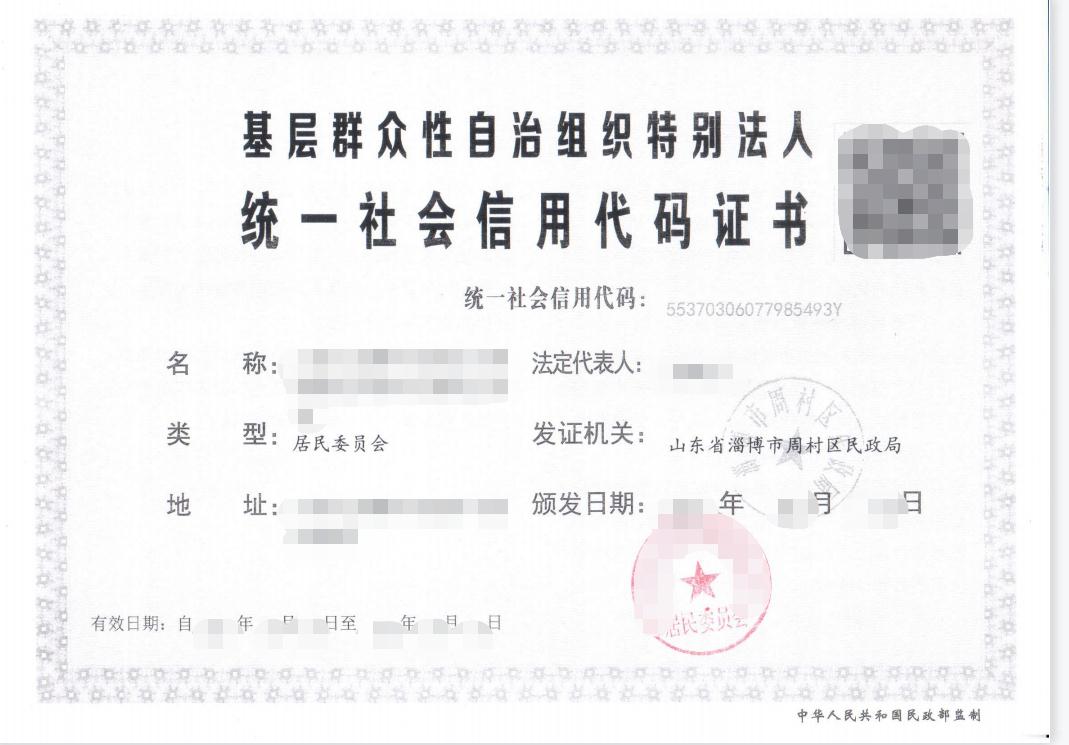 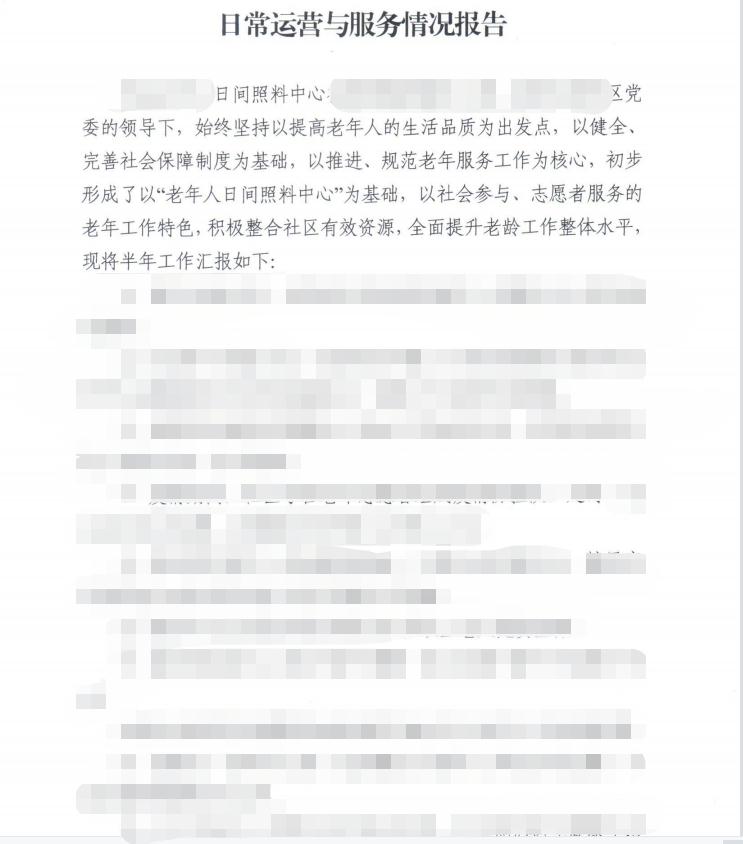 镇（街道）综合养老服务机构一次性建设补助项目    （一）申请材料清单    1.镇（街道）综合养老服务中心奖补申请表（附件 2）； 2.土地、建设和房屋产权手续证明材料复印件。租赁房屋改建的项目不予补贴； 3.与专业机构和服务组织签订的不少于 3 年的托管运营协议； 4.运营主体法人登记证书复印件； 5.设施运营情况报告； 6.具备资质和能力的第三方出具的日常运营与服务情况报告。（二）模板样式    家庭养老床位一次性建设补贴项目    （一）申请材料清单    1.家庭养老床位建设一次性补贴申请表（附件3）； 2.每户家庭适老化、信息化改造项目清单； 3.家庭养老床位建设协议； 4.服务机构法人登记证书； 5.第三方出具的验收合格报告； 6.服务对象的满意度评价报告。    （二）模板样式    大中专毕业生入职养老服务一次性奖补项目    （一）申请材料清单    1.大中专毕业生入职养老服务一次性补助申请表（附件4）。 2.申请人身份证件、学历（学位）或毕业证书复印件。 3.申请人与所在养老服务机构签订的劳动合同复印件。 4.养老服务机构出具的工资发放、缴纳社保等材料复印件（加盖所在机构财务专用章，主要负责人签字）。（二）模板样式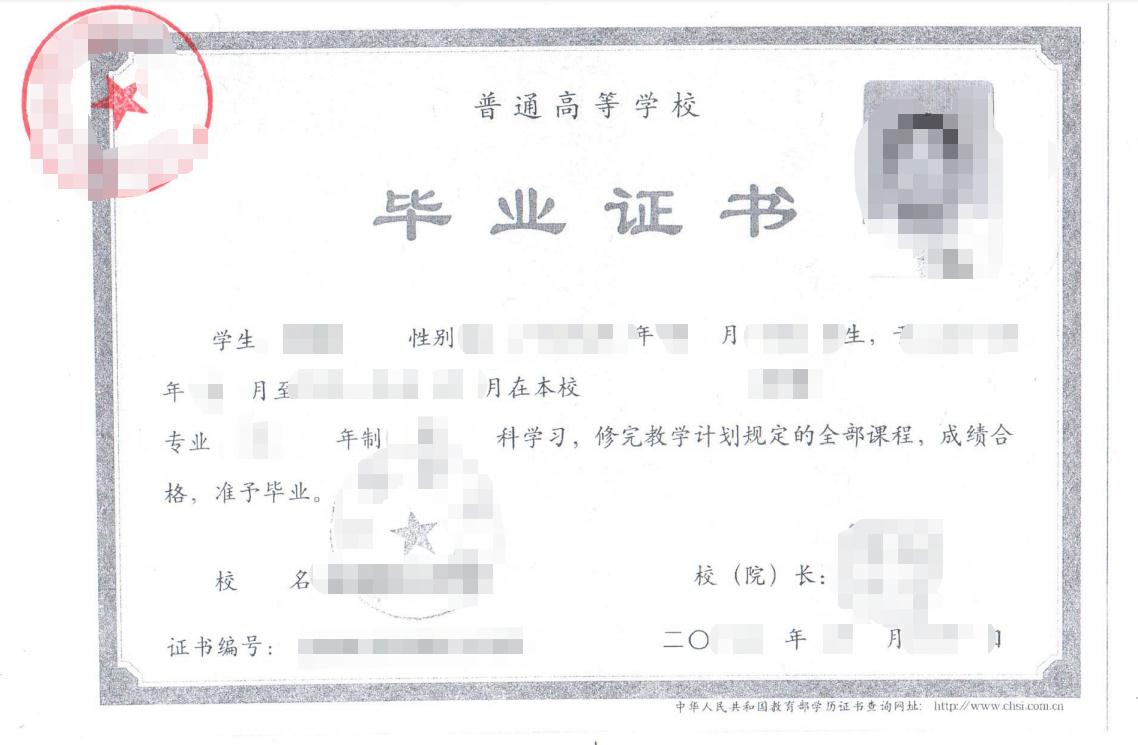 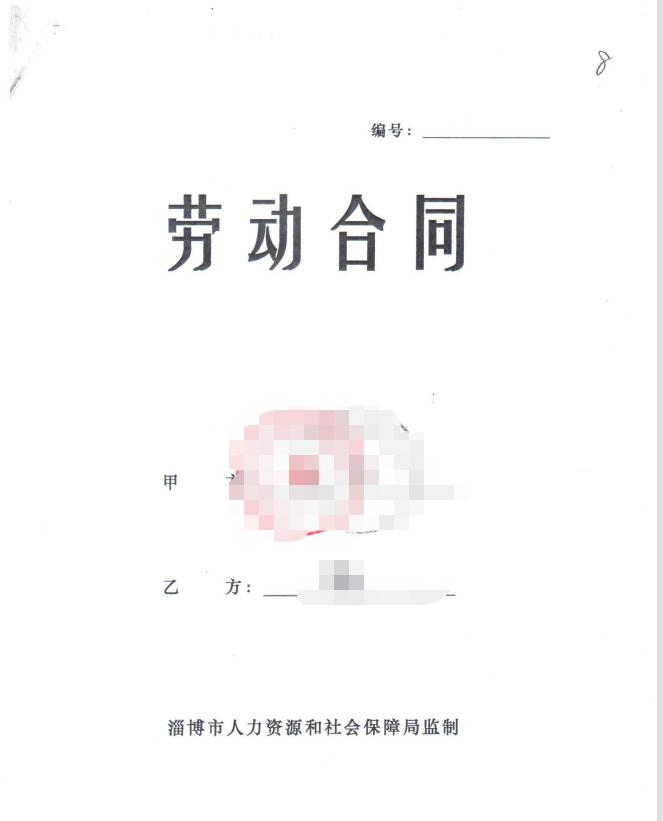 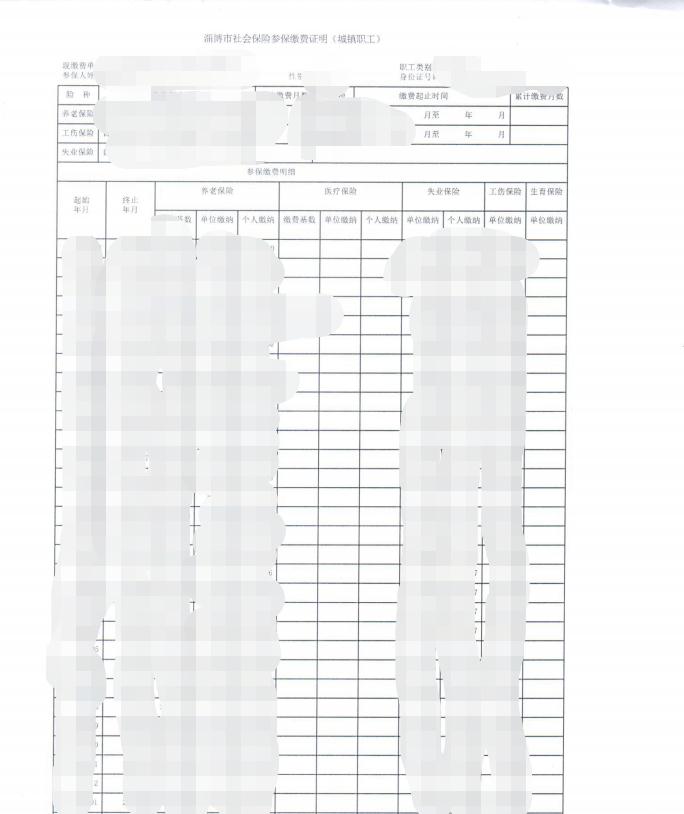 养老护理员职业技能等级奖补项目    （一）申请材料清单    1.养老护理员职业技能等级市级补助申请表（附件5）。 2.申请人身份证件、养老护理员岗位技能等级证明复印件。 3.申请人与所在养老服务机构签订的劳动合同、缴纳社保材料复印件。（二）模板样式    养老服务机构综合责任保险补贴项目    （一）申请材料清单    1.投保保费发票复印件；    2.养老机构责任保险投保单复印件；3.保险经纪服务委托协议、客户告知书、授权委托书；4.人员入住情况相关材料；5.养老机构备案回执（设立许可）、民非登记证书复印件。（二）模板样式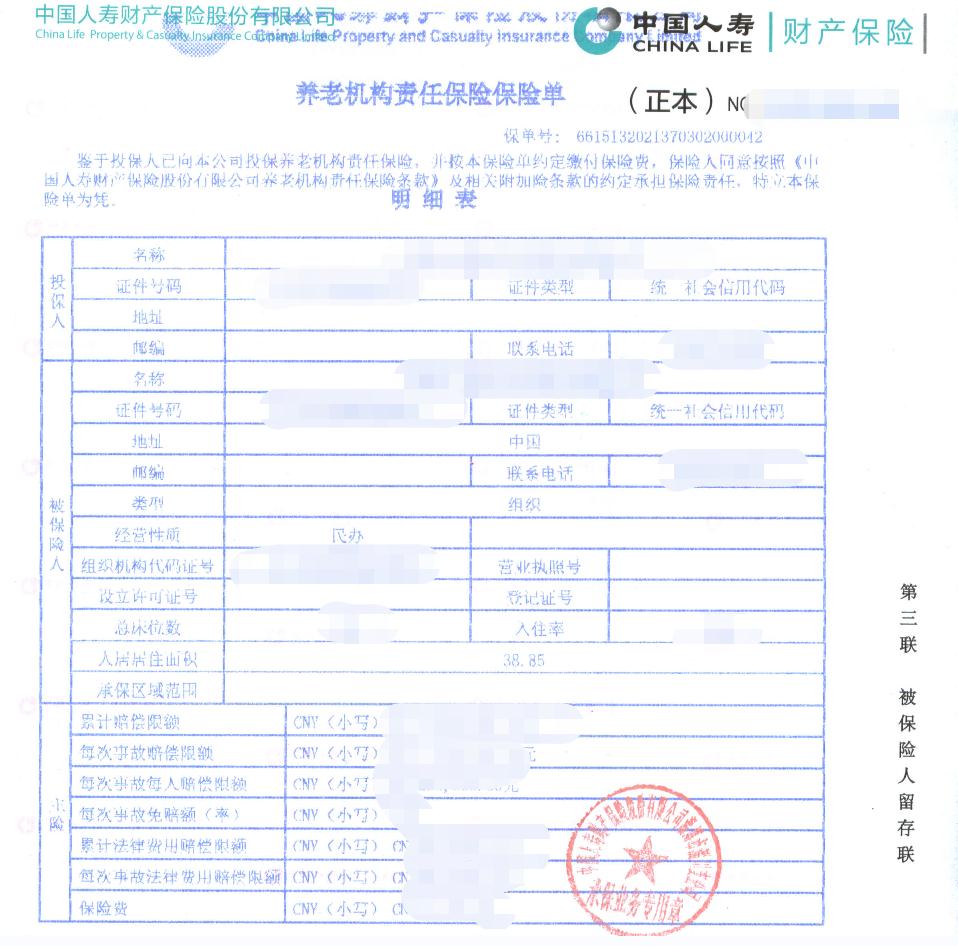 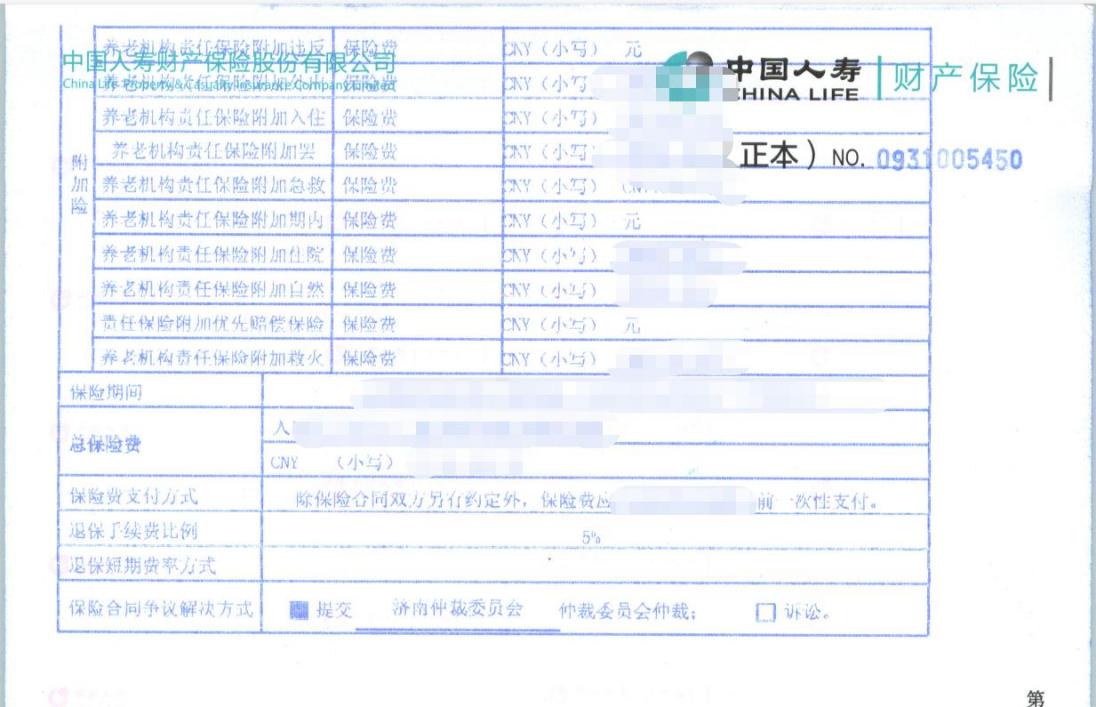 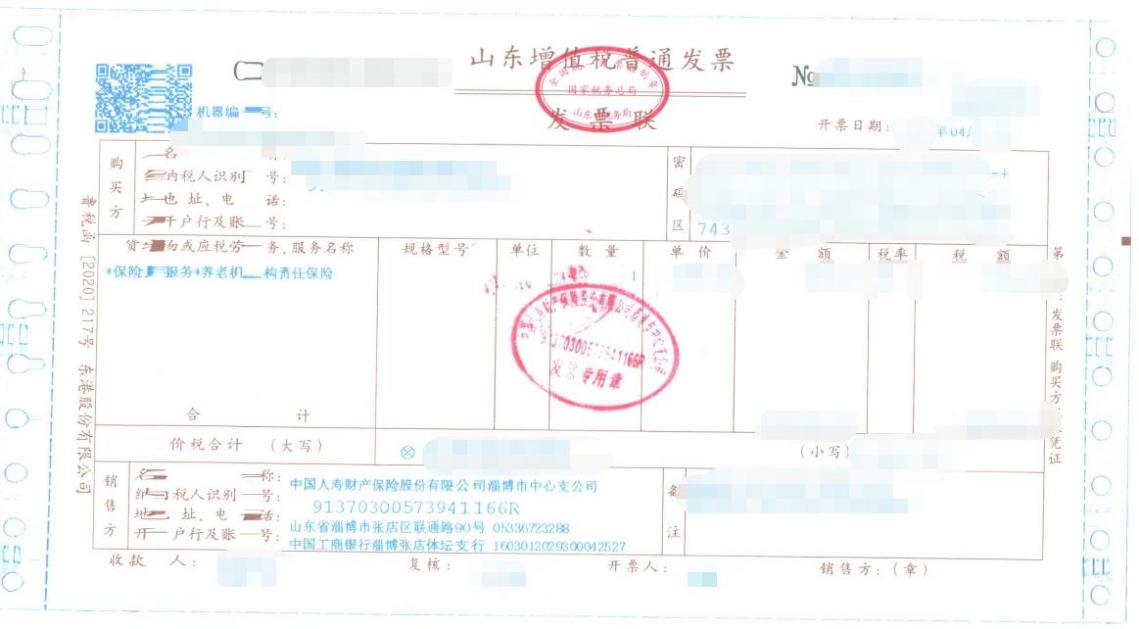 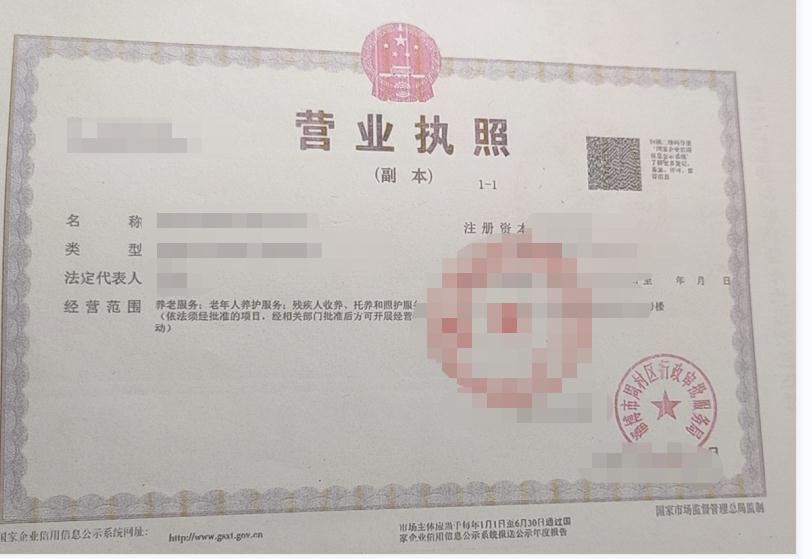 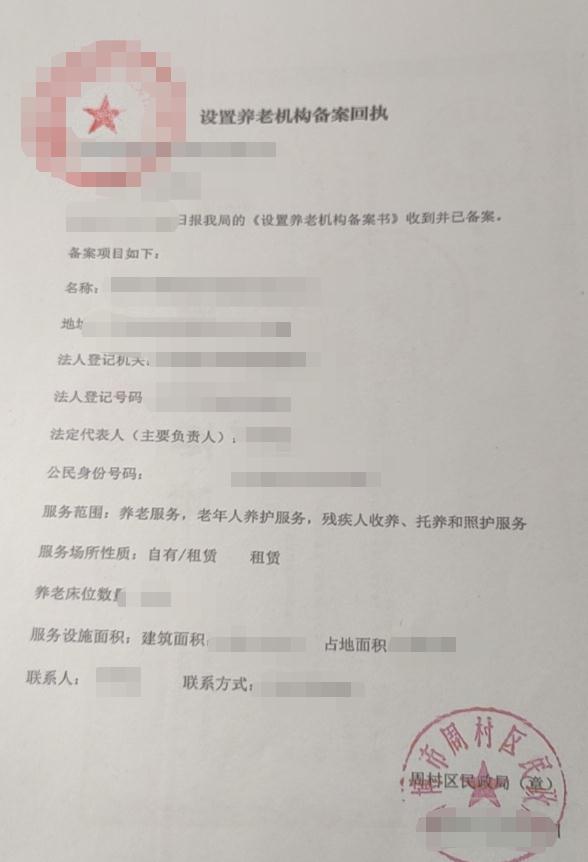 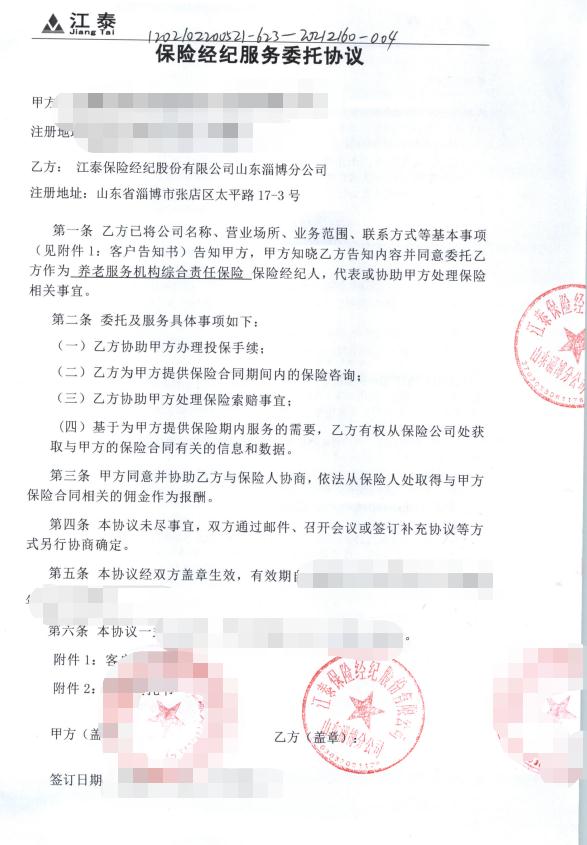 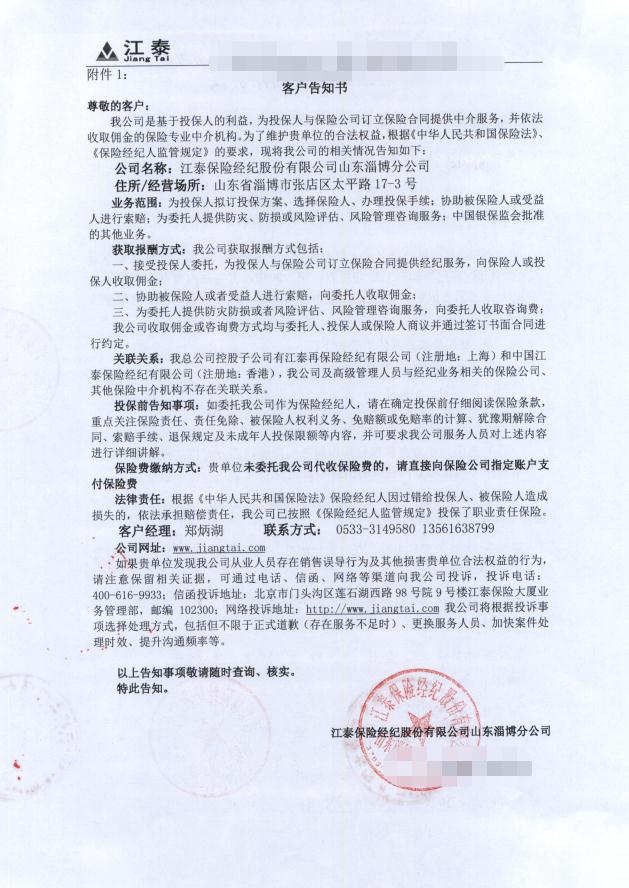 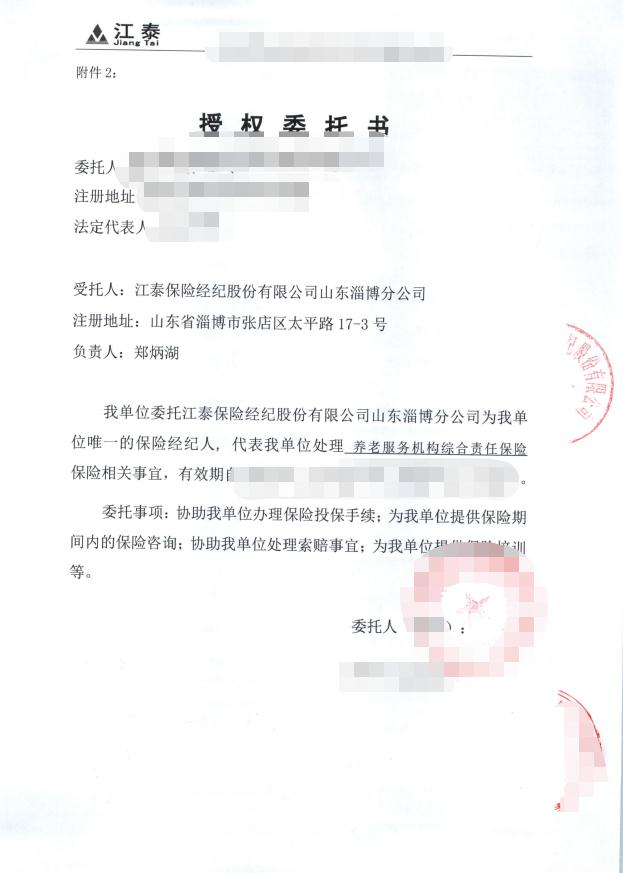 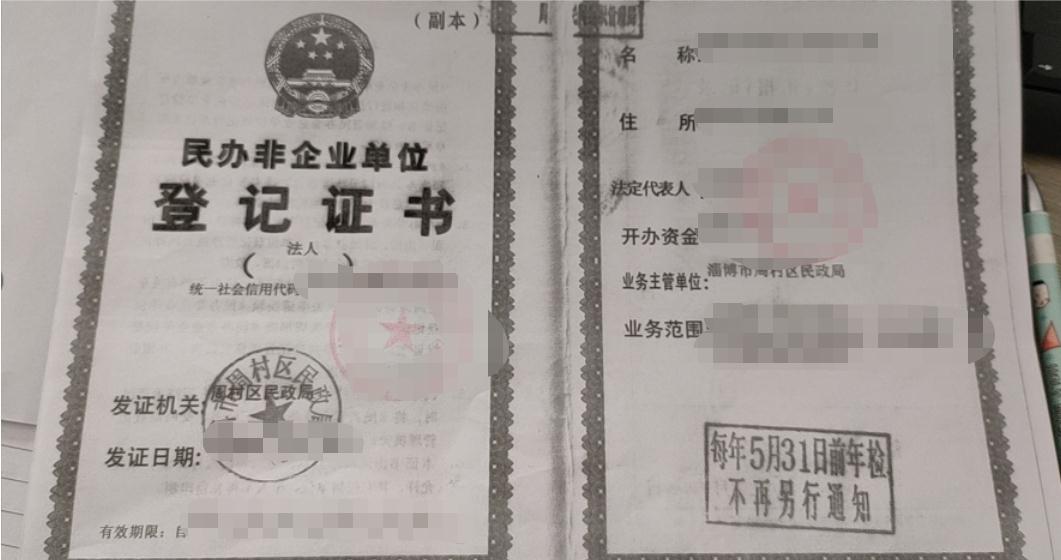 “长者食堂”扶持项目（一）模板样式     区（县）长者食堂备案申请表申请单位：                                         填表时间：  年    月   日     区（县）长者食堂运营补贴申请表申请单位：                                         填表时间：  年    月   日 二、办理流程及时限要求各区县要按照随时受理、及时审批、即时拨付、年底结算的原则，规范高效推进市级资助项目项目审批。各级民政部门根据项目审批职责，分类受理有关补助申请（含县级初审结果申报），于受理之日起10个工作日内自行或委托第三方完成材料审核和现场勘查。对民政部门已经掌握的和通过数据共享能够获取的相关证明材料，应免予提供。对各级审批通过的补助项目和补助金额，通过民政系统网站或其他公共媒体进行为期5天的公示。经公示无异议的，区县民政部门于3个工作日内报当地财政部门申请拨付资金。三、办理地点及联系电话办理单位：淄博市周村区民政局办理地址：淄博市周村区新建东路201号政府综合楼7楼710室联系电话：0533-6433459四、办理时间工作日：周一至周五（节假日除外），上午8:30-11:30，下午13:30—17:00；附件1附件1附件1附件1附件1附件1附件1社区老年人日间照料中心、农村幸福院市级运营补助申请表社区老年人日间照料中心、农村幸福院市级运营补助申请表社区老年人日间照料中心、农村幸福院市级运营补助申请表社区老年人日间照料中心、农村幸福院市级运营补助申请表社区老年人日间照料中心、农村幸福院市级运营补助申请表社区老年人日间照料中心、农村幸福院市级运营补助申请表社区老年人日间照料中心、农村幸福院市级运营补助申请表日间照料设施实际运营方填写项目名称地址日间照料设施实际运营方填写类别社区日间照料中心□      农村幸福院□社区日间照料中心□      农村幸福院□社区日间照料中心□      农村幸福院□评定等级日间照料设施实际运营方填写建设规模（平方米）设置床位数（张）建设投资总额（万元）日间照料设施实际运营方填写兴办主体政府（街道）建□   村（社区）建□  社会建□ 政府与社会合资合作建□政府（街道）建□   村（社区）建□  社会建□ 政府与社会合资合作建□政府（街道）建□   村（社区）建□  社会建□ 政府与社会合资合作建□政府（街道）建□   村（社区）建□  社会建□ 政府与社会合资合作建□政府（街道）建□   村（社区）建□  社会建□ 政府与社会合资合作建□日间照料设施实际运营方填写运营方式公建公营□ 民建民营□ 委托运营□公建公营□ 民建民营□ 委托运营□公建公营□ 民建民营□ 委托运营□公建公营□ 民建民营□ 委托运营□公建公营□ 民建民营□ 委托运营□日间照料设施实际运营方填写基本运营情况基本运营情况基本运营情况基本运营情况基本运营情况基本运营情况日间照料设施实际运营方填写运营单位运营单位法人代表及联系电话日间照料设施实际运营方填写协议运营年限开始运营时间日间照料设施实际运营方填写月均服务人次申请补助资金额度万元万元日间照料设施实际运营方填写本人郑重声明以上信息完全真实。如能获得资助资金，本人承诺将用于规定用途，绝不挪作他用。如以上信息不属实，本人自愿承担法律责任。法定代表人签字（加盖单位公章）：申请时间：     年    月    日本人郑重声明以上信息完全真实。如能获得资助资金，本人承诺将用于规定用途，绝不挪作他用。如以上信息不属实，本人自愿承担法律责任。法定代表人签字（加盖单位公章）：申请时间：     年    月    日本人郑重声明以上信息完全真实。如能获得资助资金，本人承诺将用于规定用途，绝不挪作他用。如以上信息不属实，本人自愿承担法律责任。法定代表人签字（加盖单位公章）：申请时间：     年    月    日本人郑重声明以上信息完全真实。如能获得资助资金，本人承诺将用于规定用途，绝不挪作他用。如以上信息不属实，本人自愿承担法律责任。法定代表人签字（加盖单位公章）：申请时间：     年    月    日本人郑重声明以上信息完全真实。如能获得资助资金，本人承诺将用于规定用途，绝不挪作他用。如以上信息不属实，本人自愿承担法律责任。法定代表人签字（加盖单位公章）：申请时间：     年    月    日本人郑重声明以上信息完全真实。如能获得资助资金，本人承诺将用于规定用途，绝不挪作他用。如以上信息不属实，本人自愿承担法律责任。法定代表人签字（加盖单位公章）：申请时间：     年    月    日县级民政部门审核审批意见经审查，该中心符合资助条件，给予日间照料设施运营奖补      万元。                                                            


                                                                       县级民政部门核查人签字：
                                                                       县级民政部门负责人签字（加盖单位公章）：
                                                                                                  申请时间：    年     月    日经审查，该中心符合资助条件，给予日间照料设施运营奖补      万元。                                                            


                                                                       县级民政部门核查人签字：
                                                                       县级民政部门负责人签字（加盖单位公章）：
                                                                                                  申请时间：    年     月    日经审查，该中心符合资助条件，给予日间照料设施运营奖补      万元。                                                            


                                                                       县级民政部门核查人签字：
                                                                       县级民政部门负责人签字（加盖单位公章）：
                                                                                                  申请时间：    年     月    日经审查，该中心符合资助条件，给予日间照料设施运营奖补      万元。                                                            


                                                                       县级民政部门核查人签字：
                                                                       县级民政部门负责人签字（加盖单位公章）：
                                                                                                  申请时间：    年     月    日经审查，该中心符合资助条件，给予日间照料设施运营奖补      万元。                                                            


                                                                       县级民政部门核查人签字：
                                                                       县级民政部门负责人签字（加盖单位公章）：
                                                                                                  申请时间：    年     月    日经审查，该中心符合资助条件，给予日间照料设施运营奖补      万元。                                                            


                                                                       县级民政部门核查人签字：
                                                                       县级民政部门负责人签字（加盖单位公章）：
                                                                                                  申请时间：    年     月    日注：此表一式四份，分别由县、市民政部门主管业务科室存档。注：此表一式四份，分别由县、市民政部门主管业务科室存档。注：此表一式四份，分别由县、市民政部门主管业务科室存档。注：此表一式四份，分别由县、市民政部门主管业务科室存档。注：此表一式四份，分别由县、市民政部门主管业务科室存档。注：此表一式四份，分别由县、市民政部门主管业务科室存档。注：此表一式四份，分别由县、市民政部门主管业务科室存档。附件2附件2附件2附件2附件2镇（街道）综合养老服务中心一次性建设补助申请表镇（街道）综合养老服务中心一次性建设补助申请表镇（街道）综合养老服务中心一次性建设补助申请表镇（街道）综合养老服务中心一次性建设补助申请表镇（街道）综合养老服务中心一次性建设补助申请表社区养老服务中心填写项目名称项目地址社区养老服务中心填写用地方式划拨土地建设□ 出让土地建设□ 现有土地建设□划拨土地建设□ 出让土地建设□ 现有土地建设□划拨土地建设□ 出让土地建设□ 现有土地建设□社区养老服务中心填写建设床位数10-19张□        20-29张□      30张以上10-19张□        20-29张□      30张以上10-19张□        20-29张□      30张以上社区养老服务中心填写建筑面积（平方米）投资规模（万元）社区养老服务中心填写基本运营情况基本运营情况基本运营情况基本运营情况社区养老服务中心填写法人登记证书编号机构备案回执编号社区养老服务中心填写运营单位运营单位法人代表姓名及联系电话社区养老服务中心填写协议运营年限开始运营时间社区养老服务中心填写申请补助资金额度万元万元万元项目举办单位负责人填写本人郑重声明以上信息完全真实。如能获得补助资金，本人承诺将用于规定用途。
如以上信息不属实，本人自愿承担法律责任。


                                    法人代表签字（加盖单位公章）：                 
                                   申请时间：     年    月    日本人郑重声明以上信息完全真实。如能获得补助资金，本人承诺将用于规定用途。
如以上信息不属实，本人自愿承担法律责任。


                                    法人代表签字（加盖单位公章）：                 
                                   申请时间：     年    月    日本人郑重声明以上信息完全真实。如能获得补助资金，本人承诺将用于规定用途。
如以上信息不属实，本人自愿承担法律责任。


                                    法人代表签字（加盖单位公章）：                 
                                   申请时间：     年    月    日本人郑重声明以上信息完全真实。如能获得补助资金，本人承诺将用于规定用途。
如以上信息不属实，本人自愿承担法律责任。


                                    法人代表签字（加盖单位公章）：                 
                                   申请时间：     年    月    日县级民政部门审核意见经审查，该单位建设床位数   张，由       托管运营，协议运营时间   年，正常运营时间  年，入住老人满意度   %，符合补助条件，建议补助  万元。
以上信息属实，如有虚假，本人自愿承担法律责任。


                                         县级民政部门核查人签字：
                         县级民政部门负责人签字（加盖单位公章）：
                                                    时间：     年    月    日经审查，该单位建设床位数   张，由       托管运营，协议运营时间   年，正常运营时间  年，入住老人满意度   %，符合补助条件，建议补助  万元。
以上信息属实，如有虚假，本人自愿承担法律责任。


                                         县级民政部门核查人签字：
                         县级民政部门负责人签字（加盖单位公章）：
                                                    时间：     年    月    日经审查，该单位建设床位数   张，由       托管运营，协议运营时间   年，正常运营时间  年，入住老人满意度   %，符合补助条件，建议补助  万元。
以上信息属实，如有虚假，本人自愿承担法律责任。


                                         县级民政部门核查人签字：
                         县级民政部门负责人签字（加盖单位公章）：
                                                    时间：     年    月    日经审查，该单位建设床位数   张，由       托管运营，协议运营时间   年，正常运营时间  年，入住老人满意度   %，符合补助条件，建议补助  万元。
以上信息属实，如有虚假，本人自愿承担法律责任。


                                         县级民政部门核查人签字：
                         县级民政部门负责人签字（加盖单位公章）：
                                                    时间：     年    月    日市级民政部门审批意见经复审，该单位建设床位数   张，由       托管运营，协议运营时间   年，正常运营时间  年，入住老人满意度   %，符合补助条件，给于补助  万元。
以上信息属实，如有虚假，本人自愿承担法律责任。


                                         市级民政部门核查人签字：
                         市级民政部门负责人签字（加盖单位公章）：
                                                     时间：   年     月   日经复审，该单位建设床位数   张，由       托管运营，协议运营时间   年，正常运营时间  年，入住老人满意度   %，符合补助条件，给于补助  万元。
以上信息属实，如有虚假，本人自愿承担法律责任。


                                         市级民政部门核查人签字：
                         市级民政部门负责人签字（加盖单位公章）：
                                                     时间：   年     月   日经复审，该单位建设床位数   张，由       托管运营，协议运营时间   年，正常运营时间  年，入住老人满意度   %，符合补助条件，给于补助  万元。
以上信息属实，如有虚假，本人自愿承担法律责任。


                                         市级民政部门核查人签字：
                         市级民政部门负责人签字（加盖单位公章）：
                                                     时间：   年     月   日经复审，该单位建设床位数   张，由       托管运营，协议运营时间   年，正常运营时间  年，入住老人满意度   %，符合补助条件，给于补助  万元。
以上信息属实，如有虚假，本人自愿承担法律责任。


                                         市级民政部门核查人签字：
                         市级民政部门负责人签字（加盖单位公章）：
                                                     时间：   年     月   日注：此表一式四份，分别由县、市民政部门主管业务科室存档。注：此表一式四份，分别由县、市民政部门主管业务科室存档。注：此表一式四份，分别由县、市民政部门主管业务科室存档。注：此表一式四份，分别由县、市民政部门主管业务科室存档。注：此表一式四份，分别由县、市民政部门主管业务科室存档。附件3附件3附件3附件3附件3家庭养老床位一次性建设补贴申请表家庭养老床位一次性建设补贴申请表家庭养老床位一次性建设补贴申请表家庭养老床位一次性建设补贴申请表家庭养老床位一次性建设补贴申请表家庭养老床位建设单位填写项目建设单位家庭养老床位建设单位填写协议建设床位数（张）家庭养老床位建设单位填写社会化订单床位数（张）家庭养老床位建设单位填写建设单位法人登记证书编号协议建设时间家庭养老床位建设单位填写开始建设时间建设完成验收时间家庭养老床位建设单位填写第三方机构验收合格率（%）服务对象满意率（%）家庭养老床位建设单位填写申请补贴资金额度万元万元万元家庭养老床位建设单位负责人填写本人郑重声明以上信息完全真实。如能获得资助资金，本人承诺将用于规定用途。
如以上信息不属实，本人自愿承担法律责任。


                                    法人代表签字（加盖单位公章）：                 
                                           申请时间：     年    月    日本人郑重声明以上信息完全真实。如能获得资助资金，本人承诺将用于规定用途。
如以上信息不属实，本人自愿承担法律责任。


                                    法人代表签字（加盖单位公章）：                 
                                           申请时间：     年    月    日本人郑重声明以上信息完全真实。如能获得资助资金，本人承诺将用于规定用途。
如以上信息不属实，本人自愿承担法律责任。


                                    法人代表签字（加盖单位公章）：                 
                                           申请时间：     年    月    日本人郑重声明以上信息完全真实。如能获得资助资金，本人承诺将用于规定用途。
如以上信息不属实，本人自愿承担法律责任。


                                    法人代表签字（加盖单位公章）：                 
                                           申请时间：     年    月    日县级民政部门审核审批意见经审查，该单位共计为符合条件的失能、半失能老年人建设家庭养老床位    张，平均建设费用   元/张，服务对象满意率   %，符合补贴条件，建议补贴  万元。
以上信息属实，如有虚假，本人自愿承担法律责任。


                                         县级民政部门核查人签字：
                         县级民政部门负责人签字（加盖单位公章）：
                                             时间：     年    月    日经审查，该单位共计为符合条件的失能、半失能老年人建设家庭养老床位    张，平均建设费用   元/张，服务对象满意率   %，符合补贴条件，建议补贴  万元。
以上信息属实，如有虚假，本人自愿承担法律责任。


                                         县级民政部门核查人签字：
                         县级民政部门负责人签字（加盖单位公章）：
                                             时间：     年    月    日经审查，该单位共计为符合条件的失能、半失能老年人建设家庭养老床位    张，平均建设费用   元/张，服务对象满意率   %，符合补贴条件，建议补贴  万元。
以上信息属实，如有虚假，本人自愿承担法律责任。


                                         县级民政部门核查人签字：
                         县级民政部门负责人签字（加盖单位公章）：
                                             时间：     年    月    日经审查，该单位共计为符合条件的失能、半失能老年人建设家庭养老床位    张，平均建设费用   元/张，服务对象满意率   %，符合补贴条件，建议补贴  万元。
以上信息属实，如有虚假，本人自愿承担法律责任。


                                         县级民政部门核查人签字：
                         县级民政部门负责人签字（加盖单位公章）：
                                             时间：     年    月    日注：此表一式四份，分别由县、市民政部门主管业务科室存档。注：此表一式四份，分别由县、市民政部门主管业务科室存档。注：此表一式四份，分别由县、市民政部门主管业务科室存档。注：此表一式四份，分别由县、市民政部门主管业务科室存档。注：此表一式四份，分别由县、市民政部门主管业务科室存档。附件4附件4附件4附件4附件4附件4大中专毕业生入职养老服务一次性补助申请表大中专毕业生入职养老服务一次性补助申请表大中专毕业生入职养老服务一次性补助申请表大中专毕业生入职养老服务一次性补助申请表大中专毕业生入职养老服务一次性补助申请表大中专毕业生入职养老服务一次性补助申请表姓名性别出生年月年      月身份证号码户籍所在地毕业院校毕业证书编号工作岗位全日制学历中职□ 技工院校□ 专科（高职）□大学本科□ 硕士研究生及以上□中职□ 技工院校□ 专科（高职）□大学本科□ 硕士研究生及以上□中职□ 技工院校□ 专科（高职）□大学本科□ 硕士研究生及以上□中职□ 技工院校□ 专科（高职）□大学本科□ 硕士研究生及以上□中职□ 技工院校□ 专科（高职）□大学本科□ 硕士研究生及以上□全日制院校毕业时间年       月年       月参加工作时间年       月年       月现工作机构与现工作机构签订劳动合同时间与现工作机构签订劳动合同时间与现工作机构签订劳动合同时间年      月年      月年      月在本机构连续工作年限在本机构连续工作年限年本次申请年度第    年第    年本次申请数额（万元）本次申请数额（万元）本次申请数额（万元）本人郑重声明以上信息完全真实，此前未享受过省级大中专毕业生入职养老服务一次性奖补。如以上信息不属实，本人自愿承担法律责任。

                                              申请人签字：
                                                申请时间：    年     月    日本人郑重声明以上信息完全真实，此前未享受过省级大中专毕业生入职养老服务一次性奖补。如以上信息不属实，本人自愿承担法律责任。

                                              申请人签字：
                                                申请时间：    年     月    日本人郑重声明以上信息完全真实，此前未享受过省级大中专毕业生入职养老服务一次性奖补。如以上信息不属实，本人自愿承担法律责任。

                                              申请人签字：
                                                申请时间：    年     月    日本人郑重声明以上信息完全真实，此前未享受过省级大中专毕业生入职养老服务一次性奖补。如以上信息不属实，本人自愿承担法律责任。

                                              申请人签字：
                                                申请时间：    年     月    日本人郑重声明以上信息完全真实，此前未享受过省级大中专毕业生入职养老服务一次性奖补。如以上信息不属实，本人自愿承担法律责任。

                                              申请人签字：
                                                申请时间：    年     月    日本人郑重声明以上信息完全真实，此前未享受过省级大中专毕业生入职养老服务一次性奖补。如以上信息不属实，本人自愿承担法律责任。

                                              申请人签字：
                                                申请时间：    年     月    日经审查，该同志符合资助条件，建议给予入职补助      万元。


                     所在机构负责人签字（加盖单位公章）：
                                                              年    月    日经审查，该同志符合资助条件，建议给予入职补助      万元。


                     所在机构负责人签字（加盖单位公章）：
                                                              年    月    日经审查，该同志符合资助条件，建议给予入职补助      万元。


                     所在机构负责人签字（加盖单位公章）：
                                                              年    月    日经审查，该同志符合资助条件，建议给予入职补助      万元。


                     所在机构负责人签字（加盖单位公章）：
                                                              年    月    日经审查，该同志符合资助条件，建议给予入职补助      万元。


                     所在机构负责人签字（加盖单位公章）：
                                                              年    月    日经审查，该同志符合资助条件，建议给予入职补助      万元。


                     所在机构负责人签字（加盖单位公章）：
                                                              年    月    日县级民政部门审核意见经核实，该同志符合资助条件，建议给予大中专毕业生入职养老服务奖补          万元。县级民政部门核查人签字：县级民政部门负责人签字（加盖单位公章）：
                             年      月     日经核实，该同志符合资助条件，建议给予大中专毕业生入职养老服务奖补          万元。县级民政部门核查人签字：县级民政部门负责人签字（加盖单位公章）：
                             年      月     日经核实，该同志符合资助条件，建议给予大中专毕业生入职养老服务奖补          万元。县级民政部门核查人签字：县级民政部门负责人签字（加盖单位公章）：
                             年      月     日经核实，该同志符合资助条件，建议给予大中专毕业生入职养老服务奖补          万元。县级民政部门核查人签字：县级民政部门负责人签字（加盖单位公章）：
                             年      月     日经核实，该同志符合资助条件，建议给予大中专毕业生入职养老服务奖补          万元。县级民政部门核查人签字：县级民政部门负责人签字（加盖单位公章）：
                             年      月     日注：此表一式两份，由县级民政部门主管业务科室存档。注：此表一式两份，由县级民政部门主管业务科室存档。注：此表一式两份，由县级民政部门主管业务科室存档。注：此表一式两份，由县级民政部门主管业务科室存档。注：此表一式两份，由县级民政部门主管业务科室存档。注：此表一式两份，由县级民政部门主管业务科室存档。附件5附件5附件5附件5附件5附件5养老护理员职业技能等级补助申请表养老护理员职业技能等级补助申请表养老护理员职业技能等级补助申请表养老护理员职业技能等级补助申请表养老护理员职业技能等级补助申请表养老护理员职业技能等级补助申请表姓名性别出生年月年   月身份号码户籍所在地参加工作时间年             月年             月年             月年             月年             月所在养老机构名称开始从事养老护理岗位时间年     月年     月连续从事养老护理岗位时间年    个月年    个月是否曾经领取岗位技能补贴□否□是     领取年度      年 金额      万元□是     领取年度      年 金额      万元□是     领取年度      年 金额      万元□是     领取年度      年 金额      万元现养老护理员职业技能等级一级/高级技师□           二级/技师□       三级/高级工□一级/高级技师□           二级/技师□       三级/高级工□一级/高级技师□           二级/技师□       三级/高级工□一级/高级技师□           二级/技师□       三级/高级工□一级/高级技师□           二级/技师□       三级/高级工□技能等级证书编号取得现技能等级证书时间取得现技能等级证书时间申请省级养老护理员技能等级补助数额（万元）申请省级养老护理员技能等级补助数额（万元）申请省级养老护理员技能等级补助数额（万元）本人郑重声明以上信息完全真实。如以上信息不属实，本人自愿承担法律责任。

                                            申请人签字：
                                     申请时间：    年     月     日本人郑重声明以上信息完全真实。如以上信息不属实，本人自愿承担法律责任。

                                            申请人签字：
                                     申请时间：    年     月     日本人郑重声明以上信息完全真实。如以上信息不属实，本人自愿承担法律责任。

                                            申请人签字：
                                     申请时间：    年     月     日本人郑重声明以上信息完全真实。如以上信息不属实，本人自愿承担法律责任。

                                            申请人签字：
                                     申请时间：    年     月     日本人郑重声明以上信息完全真实。如以上信息不属实，本人自愿承担法律责任。

                                            申请人签字：
                                     申请时间：    年     月     日本人郑重声明以上信息完全真实。如以上信息不属实，本人自愿承担法律责任。

                                            申请人签字：
                                     申请时间：    年     月     日经审查，该同志符合资助条件，建议给予养老护理员职业技能等级补助       万元。

                            所在机构负责人签字（加盖单位公章）：
                                                      年     月     日经审查，该同志符合资助条件，建议给予养老护理员职业技能等级补助       万元。

                            所在机构负责人签字（加盖单位公章）：
                                                      年     月     日经审查，该同志符合资助条件，建议给予养老护理员职业技能等级补助       万元。

                            所在机构负责人签字（加盖单位公章）：
                                                      年     月     日经审查，该同志符合资助条件，建议给予养老护理员职业技能等级补助       万元。

                            所在机构负责人签字（加盖单位公章）：
                                                      年     月     日经审查，该同志符合资助条件，建议给予养老护理员职业技能等级补助       万元。

                            所在机构负责人签字（加盖单位公章）：
                                                      年     月     日经审查，该同志符合资助条件，建议给予养老护理员职业技能等级补助       万元。

                            所在机构负责人签字（加盖单位公章）：
                                                      年     月     日注：此表一式两份，由县级民政部门主管业务科室存档。注：此表一式两份，由县级民政部门主管业务科室存档。注：此表一式两份，由县级民政部门主管业务科室存档。注：此表一式两份，由县级民政部门主管业务科室存档。注：此表一式两份，由县级民政部门主管业务科室存档。注：此表一式两份，由县级民政部门主管业务科室存档。长者食堂名称地址法定负责人联系电话设施类别设施类别设施类别长者食堂社区长者助餐服务点餐饮企业长者助餐服务点长者食堂社区长者助餐服务点餐饮企业长者助餐服务点长者食堂社区长者助餐服务点餐饮企业长者助餐服务点长者食堂社区长者助餐服务点餐饮企业长者助餐服务点长者食堂社区长者助餐服务点餐饮企业长者助餐服务点运营资质运营资质运营资质工商营业执照       食品经营许可证场地产权证或租赁合同工商营业执照       食品经营许可证场地产权证或租赁合同工商营业执照       食品经营许可证场地产权证或租赁合同工商营业执照       食品经营许可证场地产权证或租赁合同工商营业执照       食品经营许可证场地产权证或租赁合同占地面积（平方米）建筑面积（平方米）建筑面积（平方米）建筑面积（平方米）正式运营时间从业人员总数从业人员总数从业人员总数需提供的证明材料清单需提供的证明材料清单法人代表身份证复印件工商营业执照复印件食品经营许可证复印件服务场所的所有权证明或租赁合同复印件服务场所购买公众责任险和意外险的合同复印件法人代表身份证复印件工商营业执照复印件食品经营许可证复印件服务场所的所有权证明或租赁合同复印件服务场所购买公众责任险和意外险的合同复印件法人代表身份证复印件工商营业执照复印件食品经营许可证复印件服务场所的所有权证明或租赁合同复印件服务场所购买公众责任险和意外险的合同复印件法人代表身份证复印件工商营业执照复印件食品经营许可证复印件服务场所的所有权证明或租赁合同复印件服务场所购买公众责任险和意外险的合同复印件法人代表身份证复印件工商营业执照复印件食品经营许可证复印件服务场所的所有权证明或租赁合同复印件服务场所购买公众责任险和意外险的合同复印件法人代表身份证复印件工商营业执照复印件食品经营许可证复印件服务场所的所有权证明或租赁合同复印件服务场所购买公众责任险和意外险的合同复印件村（社区）/镇（街道）意见村（社区）/镇（街道）意见负责人签字（盖章）：     年  月  日负责人签字（盖章）：     年  月  日负责人签字（盖章）：     年  月  日负责人签字（盖章）：     年  月  日负责人签字（盖章）：     年  月  日负责人签字（盖章）：     年  月  日区县民政局意见区县民政局意见负责人签字（盖章）：     年  月  日负责人签字（盖章）：     年  月  日负责人签字（盖章）：     年  月  日负责人签字（盖章）：     年  月  日负责人签字（盖章）：     年  月  日负责人签字（盖章）：     年  月  日长者食堂名称长者食堂名称地址法定负责人法定负责人联系电话就餐场地面积就餐场地面积就餐场地面积申请补贴款申请补贴款申请补贴款补贴类型：            （助餐补贴、运营补贴）补贴类型：            （助餐补贴、运营补贴）补贴类型：            （助餐补贴、运营补贴）申请补贴款申请补贴款申请补贴款申请补贴金额：           元申请补贴金额：           元申请补贴金额：           元助餐补贴60周岁以上助餐补贴人数（    ）人次，申请补贴经费（   ）元60—79周岁助餐补贴人数（    ）人次，申请补贴经费（   ）元80周岁以上助餐补贴人数（    ）人次，申请补贴经费（   ）元60周岁以上助餐补贴人数（    ）人次，申请补贴经费（   ）元60—79周岁助餐补贴人数（    ）人次，申请补贴经费（   ）元80周岁以上助餐补贴人数（    ）人次，申请补贴经费（   ）元60周岁以上助餐补贴人数（    ）人次，申请补贴经费（   ）元60—79周岁助餐补贴人数（    ）人次，申请补贴经费（   ）元80周岁以上助餐补贴人数（    ）人次，申请补贴经费（   ）元60周岁以上助餐补贴人数（    ）人次，申请补贴经费（   ）元60—79周岁助餐补贴人数（    ）人次，申请补贴经费（   ）元80周岁以上助餐补贴人数（    ）人次，申请补贴经费（   ）元60周岁以上助餐补贴人数（    ）人次，申请补贴经费（   ）元60—79周岁助餐补贴人数（    ）人次，申请补贴经费（   ）元80周岁以上助餐补贴人数（    ）人次，申请补贴经费（   ）元运营补贴年度累计就餐人数（    ）人次，申请补贴经费（    ）元年度累计就餐人数（    ）人次，申请补贴经费（    ）元年度累计就餐人数（    ）人次，申请补贴经费（    ）元年度累计就餐人数（    ）人次，申请补贴经费（    ）元年度累计就餐人数（    ）人次，申请补贴经费（    ）元本机构保证以上所附数据材料真实有效，并承诺遵守《淄博市长者助餐配餐服务管理规范》。如有不实或违反有关规定，承担全部法律责任。负责人签字（盖章）：                                  年  月  日本机构保证以上所附数据材料真实有效，并承诺遵守《淄博市长者助餐配餐服务管理规范》。如有不实或违反有关规定，承担全部法律责任。负责人签字（盖章）：                                  年  月  日本机构保证以上所附数据材料真实有效，并承诺遵守《淄博市长者助餐配餐服务管理规范》。如有不实或违反有关规定，承担全部法律责任。负责人签字（盖章）：                                  年  月  日本机构保证以上所附数据材料真实有效，并承诺遵守《淄博市长者助餐配餐服务管理规范》。如有不实或违反有关规定，承担全部法律责任。负责人签字（盖章）：                                  年  月  日本机构保证以上所附数据材料真实有效，并承诺遵守《淄博市长者助餐配餐服务管理规范》。如有不实或违反有关规定，承担全部法律责任。负责人签字（盖章）：                                  年  月  日本机构保证以上所附数据材料真实有效，并承诺遵守《淄博市长者助餐配餐服务管理规范》。如有不实或违反有关规定，承担全部法律责任。负责人签字（盖章）：                                  年  月  日镇（街道）意见镇（街道）意见镇（街道）意见负责人签字（盖章）：        年  月  日负责人签字（盖章）：        年  月  日负责人签字（盖章）：        年  月  日区县民政局、财政局意见区县民政局、财政局意见区县民政局、财政局意见负责人签字（盖章）：          年  月  日负责人签字（盖章）：          年  月  日负责人签字（盖章）：          年  月  日